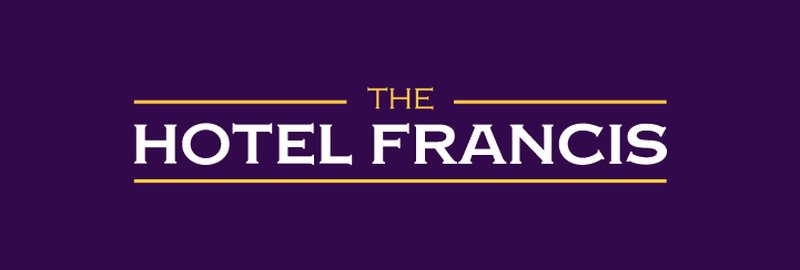 The Hotel Francis Phone: 225-635-3821 Fax: 225-635-4708  Us Highway 61 S @ La-10, Saint Francisville, Louisiana, 70775, USA..VETERANS STAY FREE*NOVEMBER 11, 2019*FIRST 10 VETERAN TRAVELERS THAT CHECK INThe Hotel Francis will once again host and pay tribute to the more than 23 million men and women who have retired from or are currently serving in the U.S. Armed Forces by offering Ten (10) complimentary one-night stays at our hotel.On Friday, November 11 Veterans and Active Duty Military can enjoy a one-night FREE stay at The Hotel Francis, St Francisville, LA.  A hot breakfast buffet, served with our unique southern charm are all included.“Every year on Veterans Day and Memorial Day, our team members look forward to welcoming our nation’s heroes into our Hotels and providing them with a free clean and fresh hotel room. Also during their stay our honored veterans also enjoy many other amenities, such as, Free, freshly prepared breakfast buffet, Free Wi-Fi, Free local, and serving up our Southern Supper to top off the day, in appreciation of their service and sacrifice,” said Ann Foster-Director of Operations and Sales, with American Motel Management Inc (AMMI) Operational Management Company since 2001.The Hotel Francis is proud to work for a company that encourages discount programs for our Military Veterans, as AMMI does each year. It is a privilege to honor all the brave men and women who dedicate their lives to ensure our family’s freedom.All of us at the The Hotel Francis also invite our out of town travelers, along with our frequent guests, to join us on this special and most deserving day to honor our active and non-active military.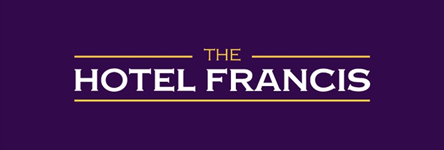 ###If you would like more information about this topic, please call Ann Foster at 770-939-1801 ext. 138, or email afoster@americanmotelonline.com.*Southern Supper hours of operation may vary, at AMMI hotels.FOR RELEASE ON NOVEMBER 6, 2019Contact: Ann Foster - Director of OperationsAmerican Motel Management Inc.FOR RELEASE ON NOVEMBER 6, 2019Phone: 770-939-1801 ext. 138FOR RELEASE ON NOVEMBER 6, 2019Email: afoster@americanmotelonline.com